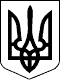 Дергачівська міська радаVІІІ сесія VІІ скликанняРІШЕННЯВід  31 березня 2016 року									№ 2Про затвердження порядку денного четвертої  чергової  VІІІ за порядковим номером  сесії Дергачівської міської ради VІІ скликання                                                                     міська радаВИРІШИЛА:Затвердити для розгляду на четвертій черговій VІІІ за порядковим номером сесії Дергачівської міської ради VІІ скликання такий порядок денний: Про порядок проведення поіменного голосування депутатів Дергачівської міської ради VІІ скликання												Доповідає: Бондаренко К.І.- секретар Дергачівської міської ради.Про затвердження порядку денного четвертої чергової  VІІІ за порядковим номером сесії Дергачівської міської ради VІІ  скликання. Доповідає: Лисицький О. В. – Дергачівський міський голова.  Про дострокове припинення повноважень депутата Дергачівської міської ради  VІІ скликання від політичної партії Дергачівська районна організація партії «Відродження» Кубицького В.К.          Доповідає: Лисицький О.В.- Дергачівський міський голова.Про визнання повноважень депутата Дергачівської міської ради VІІ скликання від політичної партії Дергачівська районна організація партії «Відродження» Желтобрюх С.М.									                        Доповідає:Лисенко Л.П. – член Дергачівської територіальної виборчої комісії Дергачівського району Харківської області.Про внесення змін до рішення №9 І сесії Дергачівської міської ради VІІ скликання “Про обрання постійної комісії з політико-правових питань, депутатської діяльності та місцевого самоврядування Дергачівської міської ради VІІ скликання” від 20 листопада 2015 року»Доповідає: Лисицький О.В.- Дергачівський міський голова.Про затвердження керуючого справами (секретаря) виконавчого комітету Дергачівської міської ради Кубицького В.К.Доповідає: Лисицький О.В.- Дергачівський міський голова.Про внесення змін до рішення V сесії Дергачівської міської ради VІІ скликання від 24 грудня  2015 року «Про  міський бюджет на 2016 рік» (із змінами).Доповідає: Мірошнікова Р.В. – заступник голови постійної комісії з питань планування, бюджету та фінансів.Про надання матеріальної допомоги громадянам - мешканцям міста Дергачі, учасникам антитерористичної операції на території Донецької та Луганської областей на вирішення соціально-побутових питань.	Доповідає: Мірошнікова Р.В. – заступник голови постійної комісії з питань планування, бюджету та фінансів.Про надання матеріальної допомоги військовослужбовцям, які проходять військову службу за призовом під час мобілізації до Збройних Сил України на особливий період на вирішення соціально-побутових питань.                                        	Доповідає: Мірошнікова Р.В. – заступник голови постійної комісії з питань планування, бюджету та фінансів.Про надання матеріальної допомоги громадянам – мешканцям міста Дергачі на вирішення соціально-побутових питань. Доповідає: Мірошнікова Р.В. – заступник голови постійної комісії з питань планування, бюджету та фінансів.Про надання матеріальної допомоги громадянам - мешканцям міста Дергачі на лікування. 	Доповідає: Мірошнікова Р.В. – заступник голови постійної комісії з питань планування, бюджету та фінансів.Про надання матеріальної допомоги громадянам - мешканцям міста Дергачі на поховання рідних.Доповідає: Мірошнікова Р.В. – заступник голови постійної комісії з питань планування, бюджету та фінансів. Про звільнення від батьківської плати за харчування дітей у Дергачівських дошкільних навчальних закладах Дергачівської міської ради Дергачівського району Харківської області у 2016 році.Доповідає: Мірошнікова Р.В. – заступник голови постійної комісії з питань планування, бюджету та фінансів Про внесення змін до Програми соціально-економічного та культурного розвитку міста Дергачі на 2016 рік, затвердженої рішенням №19 VІІ сесії VІІ скликання Дергачівської міської ради від 19 лютого 2016 року.						Доповідає: Кисіль В.Ю.- перший заступник міського голови.Про затвердження комплексної Програми по захисту державного суверенітету, конституційного ладу, територіальної цілісності України, протидії тероризму, корупції та організованій злочинній діяльності на території Дергачівської міської ради на 2016-2020 рр.         Доповідає: Кисіль В.Ю.- перший заступник міського голови.Про затвердження Програми охорони навколишнього природного середовища Дергачівської міської ради на 2016-2018рр.Доповідає: Христенко О.С.– заступник Дергачівського міського голови з фінансово-економічних питань.Про затвердження звіту оцінки комунального майна: частини нежитлового підвального приміщення адміністративної будівлі Дергачівської міської ради, розрахунковою площею ., розташованого за адресою: м. Дергачі, вул. Сумський шлях (колишня вул. Петровського),79-Б.Доповідає: Христенко О.С.– заступник Дергачівського міського голови з фінансово-економічних питань.Про затвердження звіту оцінки комунального майна: частини першого поверху адміністративного приміщення Дергачівської міської ради, розрахунковою площею ., розташованого за адресою: м. Дергачі, вул. Сумський шлях (колишня вул.Петровського),79-Б.Доповідає: Христенко О.С.– заступник Дергачівського міського голови з фінансово-економічних питань.Про затвердження звіту оцінки комунального майна: приміщення гаража, загальною площею ., розташованого за адресою: м. Дергачі, вул. Сумський шлях (колишня вул.Петровського),79-Б.Доповідає: Христенко О.С.– заступник Дергачівського міського голови з фінансово-економічних питань.Про затвердження звіту оцінки комунального майна: частини нежитлового приміщення  Дергачівської міської ради, розрахунковою площею 12,7 кв.м., розташованого за адресою: м. Дергачі, вул.1-го Травня,16.Доповідає: Христенко О.С.– заступник Дергачівського міського голови з фінансово-економічних питань.Про затвердження звіту оцінки комунального майна: частини нежитлового приміщення Дергачівської міської ради, розрахунковою площею 36,0 кв.м., розташованого за адресою: м. Дергачі, вул.1-го Травня,16.Доповідає: Христенко О.С.– заступник Дергачівського міського голови з фінансово-економічних питань.Про затвердження звіту оцінки комунального майна: частини нежитлового приміщення Дергачівської міської ради, розрахунковою площею 54,2 кв.м., розташованого за адресою: м. Дергачі, вул.1-го Травня,16.Доповідає: Христенко О.С.– заступник Дергачівського міського голови з фінансово-економічних питань.Про затвердження звіту оцінки комунального майна: частини нежитлового приміщення Дергачівської міської ради, розрахунковою площею 23,8 кв.м., розташованого за адресою: м. Дергачі, вул.1-го Травня,16.Доповідає: Христенко О.С.– заступник Дергачівського міського голови з фінансово-економічних питань.Про затвердження звіту оцінки комунального майна: частини нежитлового приміщення Дергачівської міської ради, розрахунковою площею 64,6 кв.м., розташованого за адресою: м. Дергачі, пл. Перемоги,22 Доповідає: Христенко О.С.– заступник Дергачівського міського голови з фінансово-економічних питань.Про затвердження звіту оцінки комунального майна: частини нежитлового приміщення Дергачівської міської ради, розрахунковою площею 89,7 кв.м., розташованого за адресою: м.Дергачі, пл. Перемоги,22Доповідає: Христенко О.С.– заступник Дергачівського міського голови з фінансово-економічних питань.Про затвердження звіту оцінки комунального майна: частини нежитлового приміщення Дергачівської міської ради, розрахунковою площею 120,2 кв.м., розташованого за адресою: м. Дергачі, пл. Перемоги,22Доповідає: Христенко О.С.– заступник Дергачівського міського голови з фінансово-економічних питань.Про затвердження звіту оцінки комунального майна: нежитлового приміщення Дергачівської міської ради, розрахунковою площею 129,20 кв.м., розташованого за адресою: м.Дергачі, вул.23 Серпня,12Доповідає: Христенко О.С.– заступник Дергачівського міського голови з фінансово-економічних питань.Про затвердження розрахунків розміру орендної плати в 2016-му році за оренду нежитлових приміщень, що знаходяться у власності територіальної громади Дергачівської міської ради за перший (базовий) місяць орендиДоповідає: Христенко О.С.– заступник Дергачівського міського голови з фінансово-економічних питань.Про передачу в оренду на 2016 рік фізичній особі – підприємцю Пащенко К.В. нежитлового приміщення Дергачівської міської ради.Доповідає: Христенко О.С.– заступник Дергачівського міського голови з фінансово-економічних питань.Про передачу в оренду на 2016 рік фізичній особі – підприємцю Шкляр М.В. нежитлового приміщення Дергачівської міської ради.Доповідає: Христенко О.С.– заступник Дергачівського міського голови з фінансово-економічних питань.Про передачу в оренду на 2016 рік фізичній особі – підприємцю Величко С.В. нежитлового приміщення Дергачівської міської ради.Доповідає: Христенко О.С.– заступник Дергачівського міського голови з фінансово-економічних питань.Про надання згоди на передачу комунальному підприємству «Дергачікомунсервіс» легкового автомобіля у господарське відання на 2016 рік.Доповідає: Христенко О.С.– заступник Дергачівського міського голови з фінансово-економічних питань.Про затвердження оптимізованої схеми перспективного розвитку системи теплопостачання міста Дергачі Харківської області у новій редакції.Доповідає: Бондаренко К.І. – секретар Дергачівської міської ради. Про затвердження Положення про заходи щодо забезпечення доступу до публічної інформації, розпорядником якої є Дергачівська міська рада та її виконавчий комітет.Доповідає: Бондаренко К.І. – секретар Дергачівської міської ради. Про внесення змін до рішення № 35 VII сесії VII скликання Дергачівської міської ради «Про надання дозволу на розробку проекту землеустрою щодо відведення земельної ділянки (зі зміною цільового призначення) для ведення особистого селянського господарства по пров. Гоголя, 5 в м. Дергачі Харківської області гр. Шокот Ю.М.» від 19 лютого 2016 року	Доповідає: Бондаренко К.І. – секретар Дергачівської міської ради. Про внесення змін до рішення № 15 LXXXI сесії VI скликання Дергачівської міської ради «Про затвердження технічної документації із землеустрою щодо встановлення меж земельної ділянки в натурі (на місцевості) для будівництва та обслуговування жилого будинку, господарських будівель і  споруд, розташованої в м. Дергачі, вул. 8 Березня, 45 Дергачівської міської ради Дергачівського району Харківської області та передачу її у власність гр. Бородкіній Р.В.» від 13 листопада 2015 рокуДоповідає: Бондаренко К.І. – секретар Дергачівської міської ради. Про надання дозволу на виготовлення технічної документації із землеустрою щодо встановлення меж земельної ділянки , на яку поширюються права особистого сервітуту для обслуговування тимчасових споруд – торгівельних павільйонів з продажу продовольчих та непродовольчих товарів  на умовах сервітуту, розташованої на території Дергачівської міської ради м. Дергачі, вул. Залізнична між об’єктами нерухомості №31 та №33 Дергачівського району Харківської області  ФО-П Земляній А.С.Доповідає: Бондаренко К.І. – секретар Дергачівської міської ради. Про надання дозволу на виготовлення технічної документації із землеустрою щодо встановлення меж частини земельної ділянки, на яку поширюються права особистого сервітуту для обслуговування тимчасової споруди – торгівельного кіоску з продажу продовольчих та непродовольчих товарів на умовах сервітуту, розташованої на території Дергачівської міської ради м. Дергачі вул. Садова Дергачівського району Харківської області ФО-П Мілюшнікову М.С.Доповідає: Бондаренко К.І. – секретар Дергачівської міської ради. Про надання дозволу на виготовлення технічної документації із землеустрою щодо встановлення меж частини земельної ділянки, на яку поширюються права особистого сервітуту для обслуговування тимчасової споруди – торгівельного павільйону з продажу продовольчих та непродовольчих товарів на умовах сервітуту, розташованої на території Дергачівської міської ради м. Дергачі пл. Перемоги/вул. 1-го Травня Дергачівського району Харківської області ФО-П Мілюшнікову М.С.Доповідає: Бондаренко К.І. – секретар Дергачівської міської ради. Про надання дозволу на виготовлення технічної документації із землеустрою щодо встановлення меж частини земельної ділянки, на яку поширюються права особистого сервітуту для обслуговування тимчасової споруди – торгівельного павільйону з продажу квітів  на території Дергачівської міської ради м. Дергачі вул. Сумський шлях Дергачівського району Харківської області ФО-П Коробці В.М.Доповідає: Бондаренко К.І. – секретар Дергачівської міської ради. Про надання дозволу на виготовлення технічної документації із землеустрою щодо встановлення меж частини земельної ділянки, на яку поширюються права особистого сервітуту для обслуговування тимчасової споруди – торгівельного кіоску з продажу продуктів харчування і напівфабрикатів, розташованої на території Дергачівської міської ради м. Дергачі вул. Садова Дергачівського району Харківської області ФО-П Нежальському С.В.Доповідає: Бондаренко К.І. – секретар Дергачівської міської ради. Про надання дозволу на виготовлення технічної документації із землеустрою щодо встановлення меж частини земельної ділянки, на яку поширюються права сервітуту для обслуговування ТС двох торгівельних павільйонів для продажу будівельних матеріалів на території Дергачівської міської ради м. Дергачі вул. Залізнична Дергачівського району Харківської області ТОВ «ТДХ» Доповідає: Бондаренко К.І. – секретар Дергачівської міської ради. Про надання дозволу на розробку проекту землеустрою щодо відведення земельної ділянки (із зміною цільового використання) для ведення індивідуального господарства по пров. Інтернаціональний, 17  в м. Дергачі Харківської області гр. Молодчому І.О.Доповідає: Бондаренко К.І. – секретар Дергачівської міської ради. Про надання дозволу на розробку проекту землеустрою щодо відведення земельної ділянки (із зміною цільового використання) для будівництва та обслуговування жилого будинку, господарських будівель і споруд в с. Шовкопляси, вул. 1 Травня, 18  Дергачівського району  Харківської області гр. Чайковському А.О.Доповідає: Бондаренко К.І. – секретар Дергачівської міської ради. Про надання дозволу на розробку проекту землеустрою щодо відведення земельної ділянки для будівництва та обслуговування житлового будинку, господарських будівель і споруд в м. Дергачі, пров. Агронономічний (за домоволодінням №2) Дергачівського району Харківської області гр. Дишленко І.В. Доповідає: Бондаренко К.І. – секретар Дергачівської міської ради. Про надання дозволу на розробку проекту землеустрою щодо відведення земельної ділянки для ведення індивідуального садівництва в м. Дергачі, пров. Армійський, 15 Дергачівського району Харківської області гр. Стрільцю Д.В. Доповідає: Бондаренко К.І. – секретар Дергачівської міської ради. Про затвердження проекту землеустрою щодо відведення земельної ділянки сільськогосподарського призначення (зі зміною цільового призначення) для будівництва та обслуговування житлового будинку, господарських будівель і споруд на території Дергачівської міської ради, м. Дергачі, вул. Калинова, 2-Г (колишня вул. Жовтневої Перемоги)  Дергачівського району Харківської області  та передачу її у власність гр. Косолапенку Ю.Ю.	Доповідає: Бондаренко К.І. – секретар Дергачівської міської ради. Про затвердження проекту землеустрою щодо відведення земельної ділянки (зі зміною цільового призначення) для ведення індивідуального садівництва, розташованої на території Дергачівської міської ради, м. Дергачі, вул. Сербіна біля домоволодіння № 23, Дергачівського району Харківської області  та передачу її у власність гр. Богачовій  В.А.Доповідає: Бондаренко К.І. – секретар Дергачівської міської ради. Про затвердження технічної документації із землеустрою щодо встановлення (відновлення) меж земельної ділянки в натурі (на місцевості) для будівництва та обслуговування житлового будинку, господарських будівель і споруд, розташованої на території Дергачівської міської ради м. Дергачі, вул. Сербіна, 17 Дергачівського району Харківської області та передачу її у власність  гр. Бакуменку В.М.Доповідає: Бондаренко К.І. – секретар Дергачівської міської ради. Про затвердження технічної документації із землеустрою щодо встановлення (відновлення) меж земельної ділянки в натурі (на місцевості) для будівництва та обслуговування жилого будинку, господарських будівель і споруд, розташованої на території Дергачівської міської ради м. Дергачі, вул. Трудова, 49-А/пров. Семенський, 17 (колишній пров. Колгоспний) Дергачівського району Харківської області та передачу її у власність  гр. Петровій Л.Ф.Доповідає: Бондаренко К.І. – секретар Дергачівської міської ради. Про затвердження технічної документації із землеустрою щодо встановлення (відновлення) меж земельної ділянки в натурі (на місцевості) для будівництва та обслуговування житлового будинку, господарських будівель і споруд, розташованої на території Дергачівської міської ради м. Дергачі, вул. 1 Травня, 60 Дергачівського району Харківської області та передачу її у власність  гр. Москаленку Л.О.Доповідає: Бондаренко К.І. – секретар Дергачівської міської ради. Про затвердження технічної документації із землеустрою щодо встановлення (відновлення) меж земельної ділянки в натурі (на місцевості) для будівництва та обслуговування жилого будинку, господарських будівель і споруд, розташованої на території Дергачівської міської ради м. Дергачі, вул. Трудова, 49/пров. Семенський, 17 (колишній пров. Колгоспний) Дергачівського району Харківської області та передачу її у власність  гр. Молодчому С.Ф.	Доповідає: Бондаренко К.І. – секретар Дергачівської міської ради. Про затвердження технічної документації із землеустрою щодо встановлення (відновлення) меж земельної ділянки в натурі (на місцевості) для будівництва та обслуговування житлового будинку, господарських будівель і споруд, розташованої на території Дергачівської міської ради м. Дергачі, вул. Сербіна, 23 Дергачівського району Харківської області та передачу її у власність  гр. Богачовій В.А.Доповідає: Бондаренко К.І. – секретар Дергачівської міської ради. Про затвердження технічної документації із землеустрою щодо встановлення (відновлення) меж земельних ділянок в натурі (на місцевості) для будівництва та обслуговування житлового будинку, господарських будівель і споруд, розташованої  на території Дергачівської міської ради м. Дергачі, вул. Огородня, 17 Дергачівського району Харківської області та передачу її у власність  гр. Міщенку Д.М.Доповідає: Бондаренко К.І. – секретар Дергачівської міської ради. Про затвердження технічної документації із землеустрою щодо встановлення (відновлення) меж земельної ділянки в натурі (на місцевості) для будівництва та обслуговування житлового будинку, господарських будівель і споруд, розташованої на території Дергачівської міської ради с. Шовкопляси, вул. Піонера, 4 Дергачівського району Харківської області та передачу її у власність  гр. Уманець М.Г.Доповідає: Бондаренко К.І. – секретар Дергачівської міської ради. Про затвердження технічної документації із землеустрою щодо встановлення (відновлення) меж земельної ділянки в натурі (на місцевості) для будівництва та обслуговування житлового будинку, господарських будівель і споруд, розташованої на території Дергачівської міської ради м. Дергачі, пров. Зоряний, 13 (колишній пров. Жовтневий) Дергачівського району Харківської області та передачу її у власність  гр. Попович Г.О.	Доповідає: Бондаренко К.І. – секретар Дергачівської міської ради. Про затвердження технічної документації із землеустрою щодо встановлення (відновлення) меж земельної ділянки в натурі (на місцевості) для будівництва та обслуговування жилого будинку, господарських будівель і споруд, розташованої на території Дергачівської міської ради м. Дергачі, вул. Незалежності, 1 (колишня вул. Будьонного) Дергачівського району Харківської області та передачу її у власність  гр. Орловій Т.К.	Доповідає: Бондаренко К.І. – секретар Дергачівської міської ради. Про затвердження технічної документації із землеустрою щодо встановлення (відновлення) меж земельної ділянки в натурі (на місцевості) для будівництва та обслуговування жилого будинку, господарських будівель і споруд, розташованої на території Дергачівської міської ради м. Дергачі, вул. Кооперативна, 12-Г Дергачівського району Харківської області та передачу її у власність гр. Шевченку С.В.	Доповідає: Бондаренко К.І. – секретар Дергачівської міської ради. Про затвердження технічної документації із землеустрою щодо встановлення (відновлення) меж земельної ділянки в натурі (на місцевості) для будівництва та обслуговування житлового будинку, господарських будівель і споруд, розташованої на території Дергачівської міської ради м. Дергачі, вул. Вокзальна, 175 (колишня вул. Революції) Дергачівського району Харківської області та передачу її у власність  гр. Смірнову О.І.	Доповідає: Бондаренко К.І. – секретар Дергачівської міської ради. Про затвердження технічної документації із землеустрою щодо встановлення (відновлення) меж земельної ділянки в натурі (на місцевості) для будівництва та обслуговування житлового будинку, господарських будівель і споруд, розташованої на території Дергачівської міської ради м. Дергачі, пров. Елітний, 5 (колишній пров. Енгельса) Дергачівського району Харківської області та передачу її у власність гр. Ващенку А.П.	Доповідає: Бондаренко К.І. – секретар Дергачівської міської ради. Про затвердження технічної документації із землеустрою щодо встановлення (відновлення) меж земельної ділянки в натурі (на місцевості) для будівництва та обслуговування жилого будинку, господарських будівель і споруд, розташованої на території Дергачівської міської ради м. Дергачі, вул. Світла, 35-А (колишня вул. Леніна) Дергачівського району Харківської області та передачу її у спільну сумісну власність  гр. Болибік І.О., гр. Болибік О.М.	Доповідає: Бондаренко К.І. – секретар Дергачівської міської ради. Про затвердження технічної документації із землеустрою щодо встановлення (відновлення) меж земельної ділянки в натурі (на місцевості) для будівництва та обслуговування жилого будинку, господарських будівель і споруд, розташованої на території Дергачівської міської ради м. Дергачі, вул. 23 Серпня, 22  Дергачівського району Харківської області та передачу її у спільну сумісну власність  гр. Аксьоновій В.Ю., гр. Аксьоновій В.В.	Доповідає: Бондаренко К.І. – секретар Дергачівської міської ради. Про передачу земельної ділянки в оренду ТОВ ВП «ПОЛІГРАФ» для обслуговування нежитлових будівель (споруди типографії) по вул. Сумський шлях, 2/площа Перемоги, 23 в м. Дергачі Дергачівського району Харківської області	Доповідає: Бондаренко К.І. – секретар Дергачівської міської ради. Про припинення права оренди земельної ділянки в м. Дергачі, вул. Залізнична, 31               гр. Мосійчук В.В.	Доповідає: Бондаренко К.І. – секретар Дергачівської міської ради. Про укладання договору особистого строкового сервітуту для обслуговування тимчасової споруди  торгівельного кіоску по продажу товарів повсякденного типу в м. Дергачі, пл. Перемоги  на території Дергачівської міської ради Дергачівського району Харківської області ФО-П Джафарову Заіру Балага Огли.		Доповідає: Бондаренко К.І. – секретар Дергачівської міської ради. Про затвердження актуальної схеми розміщення тимчасових споруд для провадження підприємницької діяльності в м. Дергачі по вул. Залізнична Харківської області (в ряду існуючих ТС)Доповідає: Бондаренко К.І. – секретар Дергачівської міської ради. Про затвердження актуальної схеми розміщення тимчасової споруди для ведення підприємницької діяльності по продажу товарів повсякденного вжитку в м. Дергачі по вул. Золочівський шлях біля домоволодіння №91 Дергачівського району Харківської області 	Доповідає: Бондаренко К.І. – секретар Дергачівської міської ради. Про затвердження комплексної схеми розміщення тимчасових споруд торговельного павільйону по продажу продуктів харчування і напівфабрикатів в м. Дергачі по вулиці Сумський шлях (колишня вул. Петровського) Харківської області в ряду існуючих ТС.	Доповідає: Бондаренко К.І. – секретар Дергачівської міської ради. Різне. Дергачівський міський голова						О.В.Лисицький